Форма отчета I. Паспортная информация Юридическое название учреждения (организации): Муниципальное бюджетное учреждение дополнительного образования «Центр внешкольной работы» г. Сочи.Учредитель: Администрация города Сочи.Юридический адрес: 354000, г. Сочи, Центральный район, ул. Курортный проспект, 32б.ФИО руководителя: Папантонио Лариса Константиновна.Телефон, факс, e-mail: 8(862) 262-16-94, 8(862) 262-18-17. E-mail: cvr@edu.sochi.ruСайт учреждения: http://cvr.sochi-schools.ru/Активная ссылка на раздел сайта, посвященная проекту, где размещены изданные инновационные продукты в формате чтения: http://cvr.sochi-schools.ru/kip/II. ОтчетI. Тема проекта. Цель, задачи, инновационность.Тема проекта: Тьюторское сопровождение формирования и реализации наставнических практик в организации дополнительного образования.Цель проекта: Разработать модель тьюторского сопровождения наставнических практик в организации дополнительного образования, а также методическое, организационно-технологическое обеспечение реализации данной модели. Задачи проекта: Раскрыть научно-теоретические основания проектирования модели тьюторского сопровождения формирования и реализации наставнических практик в организации дополнительного образования. Разработать методическое, организационно-технологическое обеспечение реализации модели тьюторского сопровождения наставнических практик в организации дополнительного образования. Провести апробацию, экспертизу разработанного в ходе реализации проекта научно-теоретического, методического, организационно-технологического обеспечения тьюторского сопровождения формирования и реализации наставнических практик в организации дополнительного образования. Тиражировать основные положения, методические продукты реализации инновационного проекта педагогической общественности города, края.Инновационность проекта: Новизна проекта обусловлена новым подходом к рассмотрению организации наставнических практик в учреждении дополнительного образования. В Методологии (целевой модели) наставничества речь идет только о кураторе как ответственном за реализацию программы наставничества в образовательной организации. Но нам представляется необходимым, помимо куратора к реализации наставнических практик подключить и педагога, который, зная личностные характеристики наставников, наставляемых, понимая специфику их совместной предметной деятельности, может оказать действительную практическую помощь наставнической группе/паре. В ходе реализации проекта разрабатывается методический инструментарий тьюторского сопровождения формирования и реализации наставнических практик в организации дополнительного образования.II. Измерение и оценка качества инновации.В качестве процедур измерения и оценки качества инновации выбраны: - Стартовая диагностика сформированности уровня тьюторской компетентности педагогов ЦВР, отражающих их готовность к тьюторскому сопровождению реализации наставнических практик. - Самообследование проектной группой хода и промежуточных результатов реализации проекта, выполняемое по задачам, решение которых было запланировано в рамках первого года реализации проекта.III. Результативность (определённая устойчивость положительных результатов) за отчетный период, краткое описание изданного инновационного продукта.1. Диагностическая деятельность:  Разработана диагностическая методика определения сформированности уровня тьюторской компетентности педагогов МБУ ДО ЦВР г. Сочи, их готовность к тьюторскому сопровождению реализации наставнических практик.В качестве показателей сформированности тьюторской компетентности педагога, курирующего работы наставнических групп / пар выбраны следующие:- понимание важности реализации технологии наставничества в образовательной практике учреждения дополнительного образования;- знания о содержании и характере выстраивания наставнических практик («представитель профессии – группа обучающихся» / «представитель профессии - обучающийся»); - понимание технологических оснований создания наставнических групп / пар;- владение приемами, методами, технологиями организации коммуникативного взаимодействия наставника и наставляемого в процессе совместной деятельности или разработки образовательного маршрута наставляемого; - опыт тьюторского сопровождения наставнических практик.Методы диагностики: наблюдение, анкетирование, беседа, изучение документов и результатов деятельности педагогов, контент-анализ.Проведена стартовая диагностика с целью определения исходного уровня сформированности тьюторской компетентности, готовности педагогов МБУ ДО ЦВР г. Сочик к тьюторскому сопровождению реализации наставнических практик.Результаты стартовой диагностики:  высокий уровень сформированности тьюторской компетентности - 1 человек; средний уровень сформированности тьюторской компетентности - 2 человека; низкий уровень сформированности тьюторской компетентности  - 8 человек.Результаты диагностики в наглядном виде представлены в диаграмме:В ходе проведенной диагностической деятельности было выявлено, что все педагоги проектной группы, участвующих в реализации инновационного проекта, - понимают важность включения в содержание программы профориентационного компонента, направленного на знакомство детей с профессиями, связанными с предметным содержанием  Программы; - осознают необходимость привлечения к реализации дополнительной общеобразовательной общеразвивающей программы представителей профессионального сообщества; - высоко оценивают возможности наставничества как технологии знакомства детей представителем профессионального сообщества со своим опытом  профессиональной деятельности. Однако большая часть педагогов проектной группы, принимающих участие в реализации инновационного проекта, испытывают значительные трудности в организации работы по сопровождению наставнических практик: в проектировании и выстраивании продуктивной и результативной коммуникации, совместной деятельности наставника и наставляемых с целью знакомства обучающихся с профессией наставника.2. Теоретическая деятельность:1.1. Раскрыты теоретические основания тьюторского сопровождения реализации наставнических практик в организации дополнительного образования.Описание теоретических оснований тьюторского сопровождения реализации наставнических практик в организации дополнительного образования представлено - на странице сайта, посвященной проекту, КИП ЦВР г.Сочи (http://cvr.sochi-schools.ru/kip/), -  в научной статье:  Папантонио Л.К., Шаронова Е.А., Голавская Н.И. Тьюторское сопровождение формирования и реализации наставнических практик в организации дополнительного образования // Наставничество как механизм обеспечения качества образования и повышения профессионального мастерства педагогов / Сборник материалов II-ой краевой научно-практической конференции «Наставничество как механизм обеспечения качества образования и  повышения профессионального мастерства педагогов» 18 ноября 2021. – С.65-67.1.3. Разработана модель тьюторского сопровождения формирования и реализации наставнических практик в организации дополнительного образования.1.4. Представлено описание системы инновационных подходов, технологий, методов, приемов, форм организации наставнических практик в формате «представитель профессионального сообщества – обучающиеся». 1.5. Разработан методический инструментарий тьюторкого сопровождения формирования и реализации наставнических практик в организации дополнительного образования.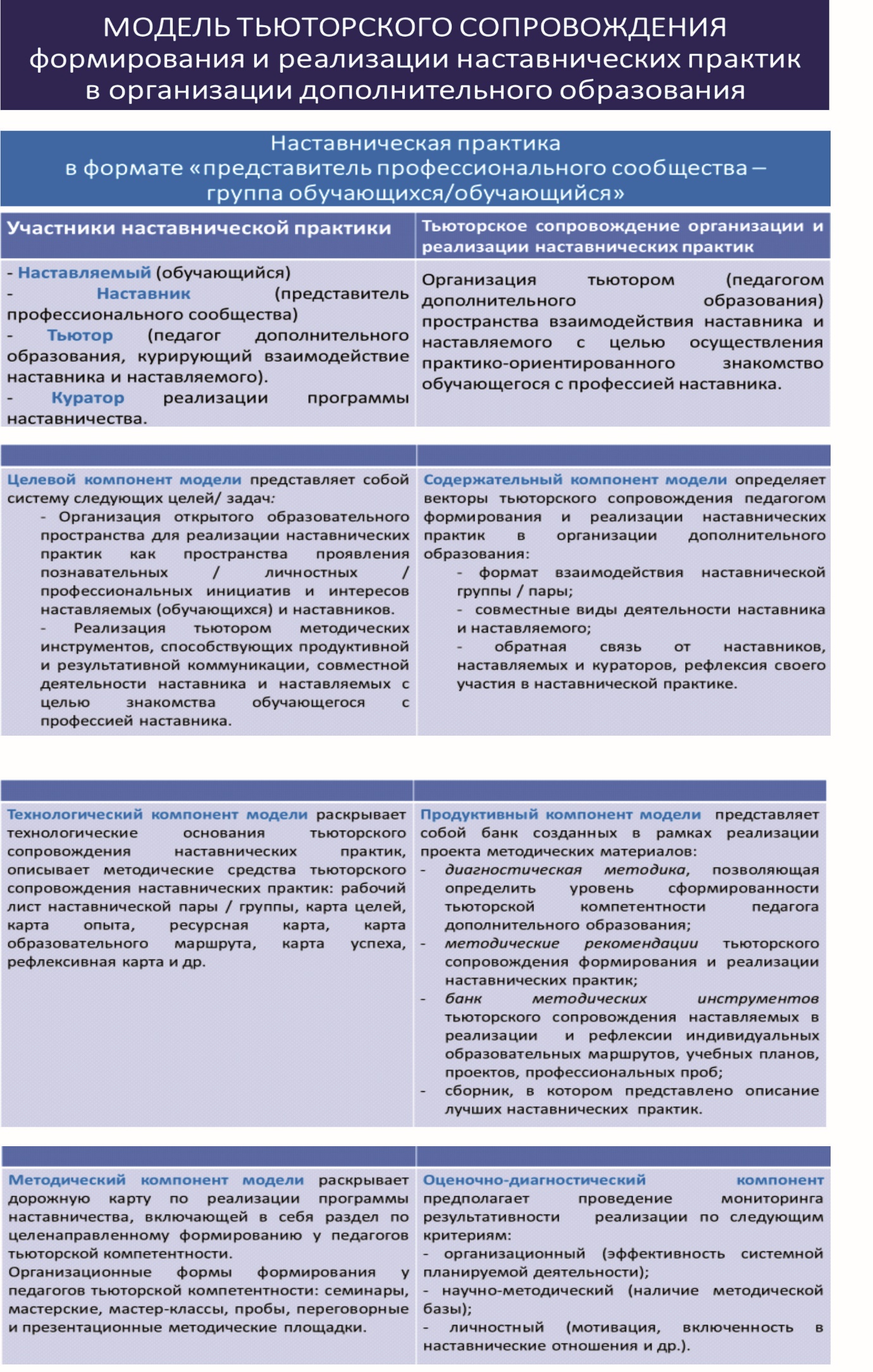 3. Практическая деятельность:3.1. Создан банк нормативных документов, регламентирующих организацию инновационной деятельности: Положение об инновационной деятельности; Приказ о внедрении целевой модели наставничества; Положение о наставничестве; Программа наставничества; Приказы о проведении мероприятий в рамках реализации инновационного проекта, а также программы наставничества.3.2. Проведен педагогический совет (14.04.2022), на котором был рассмотрен вопрос включения профориентационного компонента в содержание дополнительных общеобразовательных программ через организацию наставнических практик в форме «представитель-профессионального сообщества –обучающиеся».3.3. Создана творческая группа педагогов, участвующих в реализации проекта. С целью координации работы творческих групп по реализации проекта утверждены технические задания работы творческих групп на 2022 год.3.4. Проведена серия семинаров в формате вебинаров и консультационных встреч в рамках реализации Программы постоянно действующего теоретического методического семинара «Основы тьюторского сопровождения формирования и реализации наставнических практик»:Серия семинаров в формате вебинаров:«Наставнические практики в условиях взаимодействия ОДО с представителями профессионального сообщества»«Организационно-технологическое обеспечение наставнических практик в учреждении дополнительного образования»«Методические инструменты тьюторского сопровождения наставнических практик»Консультационные встречи с педагогами МБУ ДО ЦВР г. Сочи, с целью обсуждения вопросов проектирования профориентационного компонента дополнительных общеобразовательных программ;выбора форм организаций наставнических практик и тьюторских инструментов в их сопровождении;разработки программ наставнических практик в формате «представитель-профессионального сообщества – группа обучающихся».3.5. Проведена подготовительная работа к апробации программ наставнических практик: создана база наставляемых, наставников; составлен график проведения наставнических практик; разработаны шаблон программы наставнической практики,  а также экспертные карты оценивания качества и результативности реализации наставнических практик. 4. Методическая деятельность:4.1 Разработаны профориентационные компоненты содержания дополнительных общеобразовательных общеразвивающих программ:  «Основы журналистского мастерства», «Основы дизайна», «Патриоты России», «Театр, где играю дети», «Театр эстрадной песни», «Поколение «Next»,  «Образовательный туризм».4.2. Разработаны программы наставнических практик в формате «представитель профессионального сообщества – группа обучающихся» в формах:  профориентационная интерактивная экскурсия, профориентационный квест «погружение в профессию», профессиональная проба, профориентационные мастерские, профориентационная деловая игра / решение кейсов профориентационных заданий, мастер-класс.4.3. Создан банк методических инструментов тьюторского сопровождения наставнических практик:  выбора формы взаимодействия наставнической пары/ группы; проектирования совместных видов деятельности наставника и наставляемого; рефлексии своего участия в наставнической практике.5. Трансляционная деятельность 5.1. Опубликованы статьи, отражающие результаты инновационной деятельности:1. Папантонио Л.К., Шаронова Е.А., Голавская Н.И. Тьюторское сопровождение формирования и реализации наставнических практик в организации дополнительного образования // Наставничество как механизм обеспечения качества образования и повышения профессионального мастерства педагогов / Сборник материалов II-ой краевой научно-практической конференции «Наставничество как механизм обеспечения качества образования и  повышения профессионального мастерства педагогов» 18 ноября 2022. – С.65-67.2. Папантонио Л.К. Ключ к успеху в работе с детьми – в инновациях! // Платановая аллея. - 2022. - №1 (133) – С.2.3. Папантонио Л.К. Дело по душе: практико-ориентированные форматы профессионального самоопределения подростков и старшеклассников в учреждении дополнительного образования //  Педагогический вестник Кубани. - 2022. - № 1.-С.10-12.4. Прохода А.В. Секреты успеха театральной студии «Неудержимые» // Платановая аллея. – 2022.- № 2(134). – С.25. Ярославцев А.А. Юнармия – это моя жизнь!  // Платановая аллея. – 2022.- № 2 (134). – С.65. Лето в Центре внешкольной работы – это время возможностей для сочинских мальчишек и девчонок // Платановая аллея. - 2022.- № 3.5.2. Запланировано проведение сетевого методического события в рамках реализации проекта: «Наставнические практики в условиях взаимодействия ОДО с представителями профессионального сообщества», октябрь, 2022 (информационное письмо, материалы к семинару). 6. Описание изданных инновационных продуктов Подготовлено к публикации учебно-методическое пособие. Голавская, Н.И., Папантонио Л.К. Тьюторское сопровождение наставнических практик в организации дополнительного образования: основы проектирования / Н.И.Голавская, Л.К.Папантонио. – Краснодар, 2022. – 39 с.Пособие адресовано педагогам, методистам организаций дополнительного образования, руководителям методических объединений, студентам и аспирантам.В пособии раскрыты теоретические основы проектирования тьюторского сопровождения формирования и реализации наставнических практик в организации дополнительного образования; представлено описание научно-теоретического, организационно-технологического, методического обеспечения тьюторского сопровождения наставнических практик в организации дополнительного образования.IV. Апробация и диссеминация результатов деятельности КИП в образовательных организациях Краснодарского края на основе сетевого взаимодействия.1) В рамках работы над реализацией проекта была создана методическая сеть, объединившая организации дополнительного образования: Количество муниципалитетов: 3 (г. Сочи, Апшеронский район, Туапсинский район).Организации дополнительного образования: МБУ ДО Центр дополнительного образования «Хоста»; МБУ ДО «Дом детского творчества» муниципального образования Апшеронский район; МБУ ДО Центр детского творчества пгт. Новомихайловский муниципального образования Туапсинский район.2) В рамках реализации инновационного проекта запланирован сетевое методическое событие: «Наставнические практики в условиях взаимодействия ОДО с представителями профессионального сообщества», октябрь, 2022.